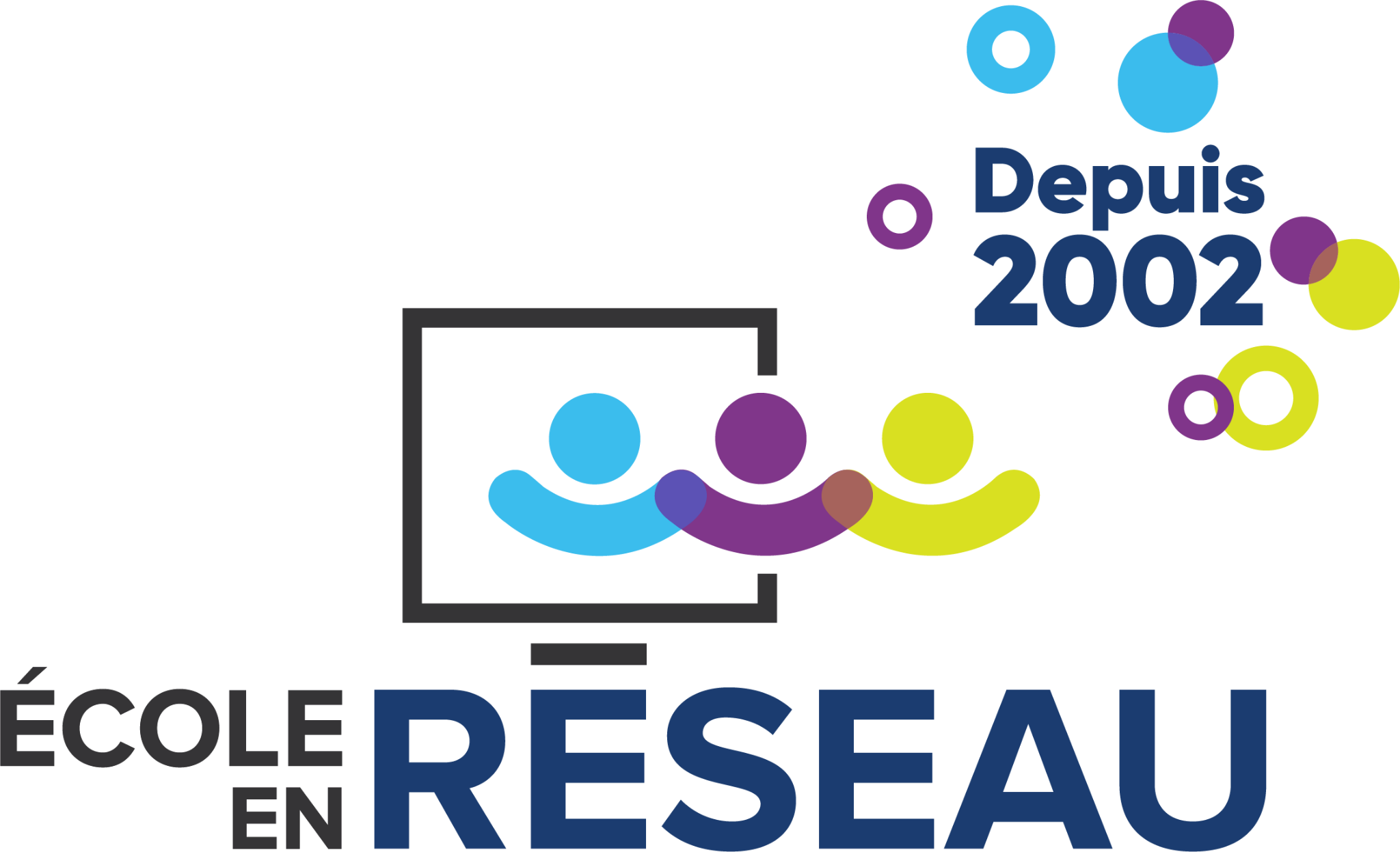 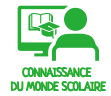 Comparons, en réseau, le primaire et le secondaireCOSP : Caractéristiques de l’école secondaire 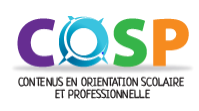 Comparer les principales différences et ressemblances entre l’école primaire et l’école secondaireNotes aux enseignantsAfin de faire vivre l’entièreté du COSP, il est nécessaire de réaliser l’activité préparatoire, la rencontre virtuelle et l’activité de réinvestissement avec les élèves. Si vous choisissez d’adapter ces activités, il est conseillé de consulter le guide d’accompagnement, la fiche sommaire et le modèle de base. Activité préparatoire Utiliser le diaporama  (diapositives 1 à 7) pour animer l’activité préparatoire. Des notes sous chacune des diapositives vous mentionnent les apprentissages à faire vivre aux élèves.Utiliser le cahier de l’élève afin que ceux-ci puissent conserver des traces de leurs apprentissages.Tous les documents qui accompagnent cette activité sont disponibles sur le Padlet destiné aux enseignants. Partager sur le Padlet destiné aux élèves leurs croyances et leurs questions en lien avec les deux dernières questions de l’activité préparatoire qui se trouvent dans le cahier de l’élève.  Lors de la visioconférence interclasses, un retour sera fait.Rencontre virtuelleCliquez ici pour rejoindre la rencontreLa visioconférence interclasses aura lieu le 16 avril à 8h30. La durée prévue est de 45 minutes. Un bref retour sur le COSP, la stratégie d’apprentissage, le résultat attendu ainsi que les croyances et les questions des élèves déposées sur le Padlet sera fait. Ensuite, une vidéo d’une journée type au secondaire et des mises en situation seront présentées aux élèves pour mettre en  lumière les caractéristiques de l’école secondaire.Lors de la rencontre, les élèves  utiliseront le cahier de l’élève afin de conserver des traces de leurs apprentissages.Activité de réinvestissementUtiliser le diaporama  (diapositives 10 à 15) pour animer l’activité de réinvestissement. Des notes sous chacune des diapositives vous mentionnent les apprentissages à faire vivre aux élèves.Utiliser le cahier de l’élève  afin que ceux-ci puissent conserver des traces de leurs apprentissages.